年　　月　　日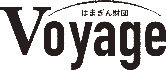 公益財団法人はまぎん産業文化振興財団　あて高校生向け海外留学奨学金 はまぎん財団  Voyage 推薦書下記のとおり、高校生向け海外留学奨学金 はまぎん財団 Voyageの適格者として、次の者を推薦します。※募集要項１.目的、２.留学生へ期待すること、３.応募資格に照らし、総合的に記載してください。なお、学業成績は、直近において「①外国語１教科の成績が4.0以上」かつ「②①を除く全教科の評定平均値が3.5以上」であることが条件となります（２学期制なら前期分、３学期制なら２学期分の学業成績）。学校名（課程）校長担当者役職・氏名電話番号Eメールアドレス 学年(年次)　　　年フリガナ 学年(年次)　　　年氏　　名許可している留学期間（予定を含む）許可している留学期間（予定を含む）許可している留学期間（予定を含む）   　年　　月　　日　　～　　　     年　　月　　日推　薦　理　由　（※）